Frøya Kommune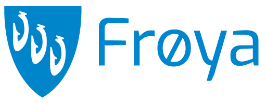 Forvaltningskontor – Helse og omsorgSøknad om helse- og omsorgstjenesterFrøya kommune har etter loven ansvar for å tilby nødvendige helsetjenester som:helsetjenester i hjemmet, eksempelvis hjemmesykepleiepersonlig assistanse, herunder praktisk bistand (hjemmehjelp), praktisk bistand og opplæring, og støttekontaktplass i institusjon, herunder langtidsopphold/korttidsopphold i sykehjemomsorgsboligbrukerstyrt personlig assistanseomsorgslønnavlastningrehabiliteringstiltak
Frøya kommune tilbyr også følgende tjenester:dag-/aktivitetstilbudtrygghetsalarmmatombringingKommunen kartlegger og vurderer hjelpebehov og avgjør om du fyller vilkår for tildeling av pleie- og omsorgstjenester, hvilke tjenester og omfanget av disse. Når søknaden er mottatt, kontaktes du for nærmere avtale, kartleggingsbesøk i hjemmet og eventuelt for utfyllende opplysninger. Det vil da gis nærmere informasjon om saksgang og innhenting av opplysninger som er nødvendige for å behandle søknaden. Dersom søknaden ikke kan behandles innen 4 uker, vil du få et foreløpig svar med orientering om når søknaden vil bli behandlet. Dersom du ønsker å klage på vedtak, kan kommunens klageskjema benyttes. Skjemaet finner du på kommunens hjemmesider. Når du underskriver samtykker du til at Frøya kommune:behandler personopplysninger elektronisk og formidler opplysninger til de ansatte som deltar i saksbehandlingen og tjenesteytingeninnhenter nødvendige opplysninger fra din fastlege, andre enheter i kommunen eller sykehusinnhenter inntektsopplysninger fra skatte-/likningsmyndighetene for de tjenester det kan kreves egenbetaling forsender inn helseopplysninger til IPLOS-registeret. Dette er et lovbestemt helseregister som danner grunnlag for nasjonal statistikk for helse- og omsorgssektoren. Innsendte opplysninger kan ikke spores tilbake til den enkelte brukerSamtykke kan begrenses/trekkes tilbakeJeg søker om helse- og omsorgstjenester fra Frøya kommuneDato:______________   Underskrift søker:____________________________________________
Har bistått søker med utfylling:_____________________________________________________Søknaden sendes til:       Forvaltningskontor helse og omsorg
                                             Postboks 152
                                             7261 Sistranda
                                           
                                             Tlf. 481 38 664 InnledningInnledningFødselsnummerStatsborgerskap
 Norsk     AnnetNavnNavnAdressePostnr./ PoststedTelefonE-postadresseSivilstand
 Ugift      Gift/reg.partner     Samboer     Separert/skilt     Enke/-mannSivilstand
 Ugift      Gift/reg.partner     Samboer     Separert/skilt     Enke/-mannNærmeste pårørende (eller annen kontaktperson)Nærmeste pårørende (eller annen kontaktperson)NavnNavnAdressePostnr./ PoststedTelefon privatSlektskapGrunnopplysningerNavn på fastlegeEktefelle/reg.partner/samboerYrke søkerHar hjelpestønad fra folketrygden
 Ja     NeiHar grunnstønad fra folketrygden
 Ja     NeiHer beskriver du dine hjelpebehov og hvilke tjenester du mener du trenger (bruk eventuelt eget ark):